Johannes Takasen Aino-veistos on kunniapaikalla eräässä suomalaisessa taidemuseossa, mutta missä?Amos RexKiasmaAteneumSinebrychoffin taidemuseoKuka on maalannut oheisen Tanssiaiskengät-maalauksen?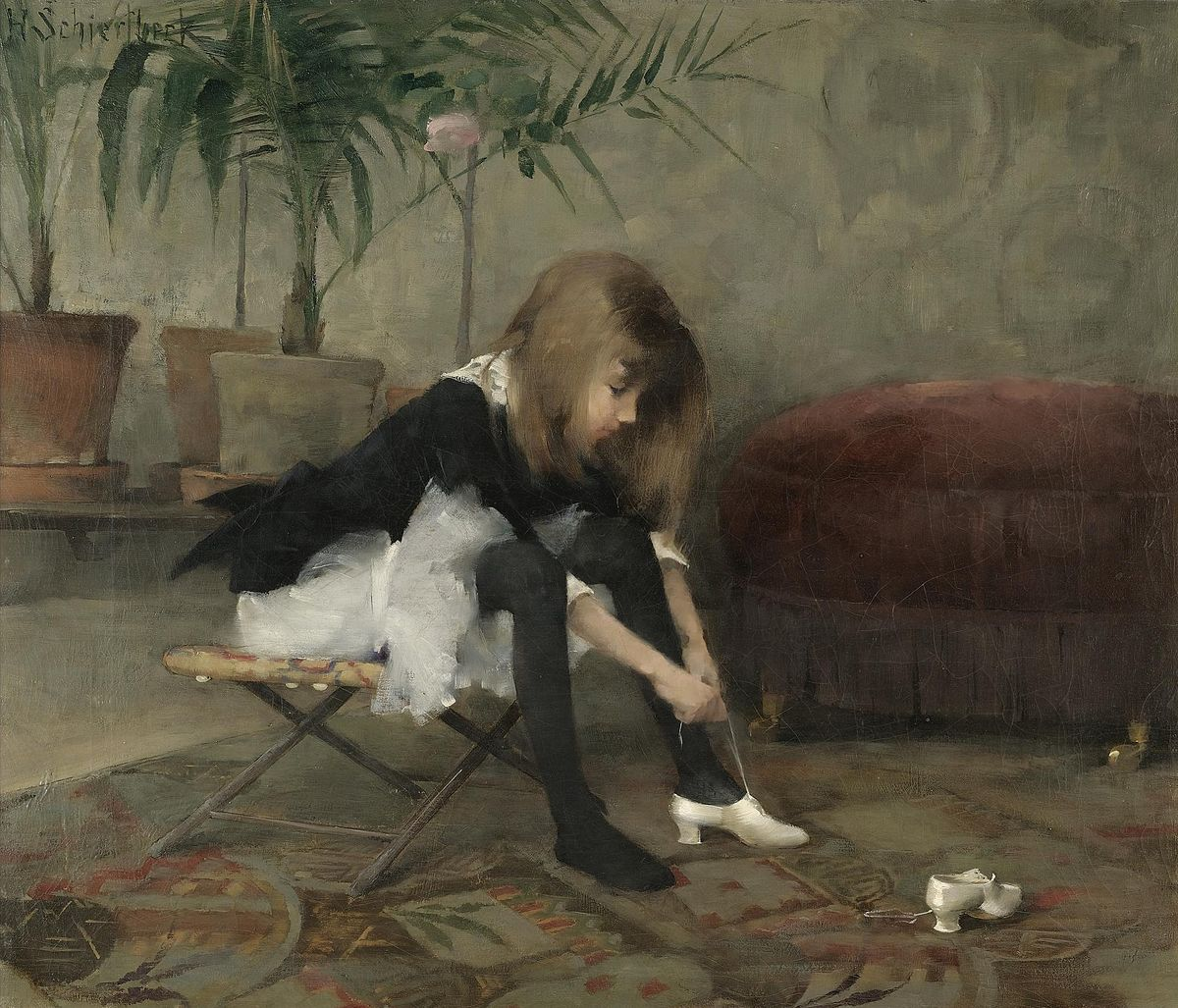 Helene SchjerfbeckHelena WestermarckVictor WesterholmMaria WiikSymmetrinen ja talotekniikaltaan aikakaudelleen edistyksellinen Säätytalo lepää Helsingin keskustassa. Kuka oli rakennuksen arkkitehti?Theodor HöijerGustaf NyströmAlvar AaltoEliel SaarinenMillä toisella nimellä Eero Järnefeltin Raatajat rahanalaiset tunnetaan?KaskiKiirasNuotioKäryKuka Kalevalan henkilö on pääosassa oheisessa Akseli Gallén-Kallelan teoksessa?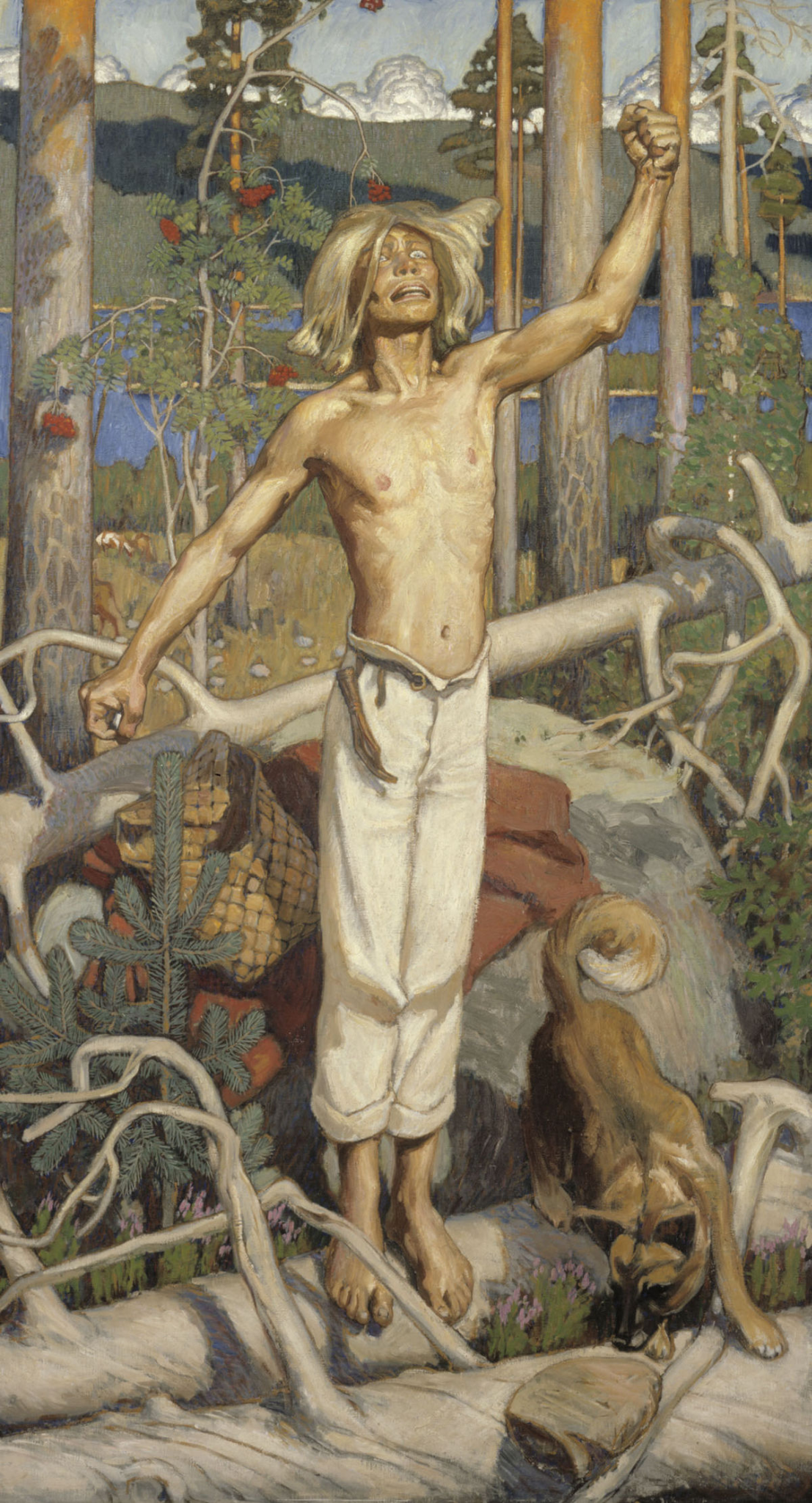 LemminkäinenJoukahainenVäinämöinenKullervoAlbert Edelfelt maalasi vuonna 1901 muotokuvan Aino Acktésta. Mikä oli Acktén ammatti?taiteilijapoliitikkooopperalaulajanäyttelijäMikä näistä on Hugo Simbergin tunnettu teos?Haavoittunut enkeliSaapuva enkeliTulistunut enkeliLuotettava enkeliKetkä suomalaiset taiteilijat ovat maalanneet Tampereen tuomiokirkon freskot?Lars Sonck ja Eliel SaarinenHugo Simberg ja Magnus EnckellPekka Halonen ja Akseli Gallén-KallelaToivo Kuula ja Ilmari KiantoLeevi Madetoja sävelsi vuonna 1916 yhden tunnetuimmista joululauluistamme. Laulussa lauletaan seuraavaa: Arkihuolesi kaikki heitä / Mieles nuorena nousta suo. Mikä seuraavista ei kuulu laulun sanoihin? Armas joulu jo kutsuu meitä /Taasen muistojen suurten luo.Kuusen kirkkahan luona heille/ Siintää onnelan kaukomaat.Lämmin leuto ja henkäys hellä / Rinnan jäitä mi liuottaa.Luonas hetken ma saatan olla / Viipyä hetken ja unhoittaa. Mikä on oheisen Magnus Enckellin teoksen nimi?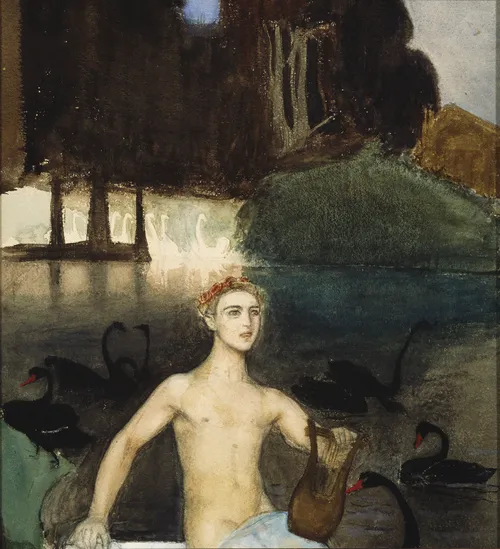 FantasiaUnessaNymfiAqua